[Name of School District]BEEF TO SCHOOL INFORMAL PROCUREMENTREQUEST FOR QUOTES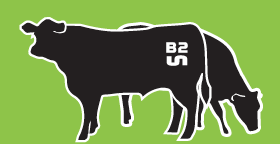 This institution is an equal opportunity provider and employer.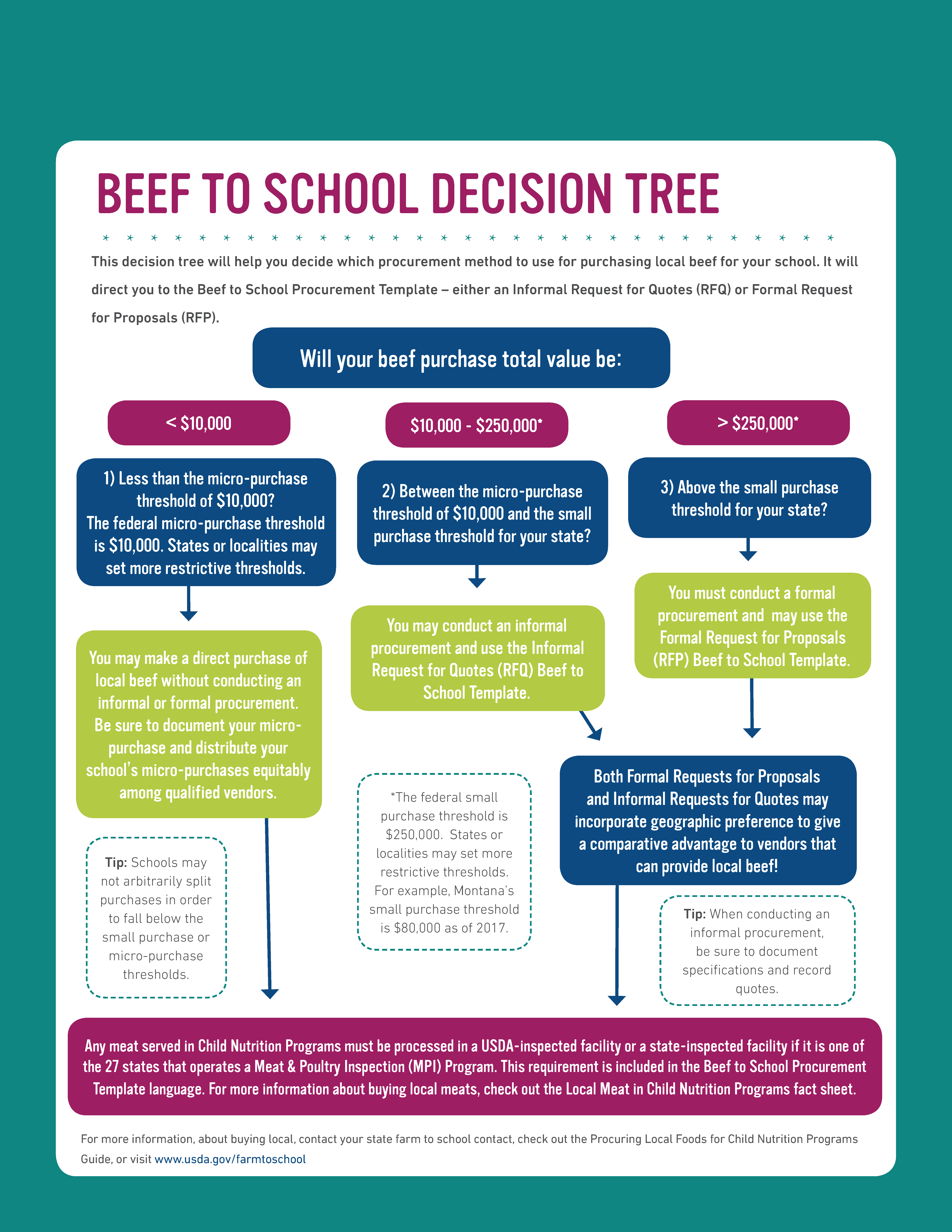 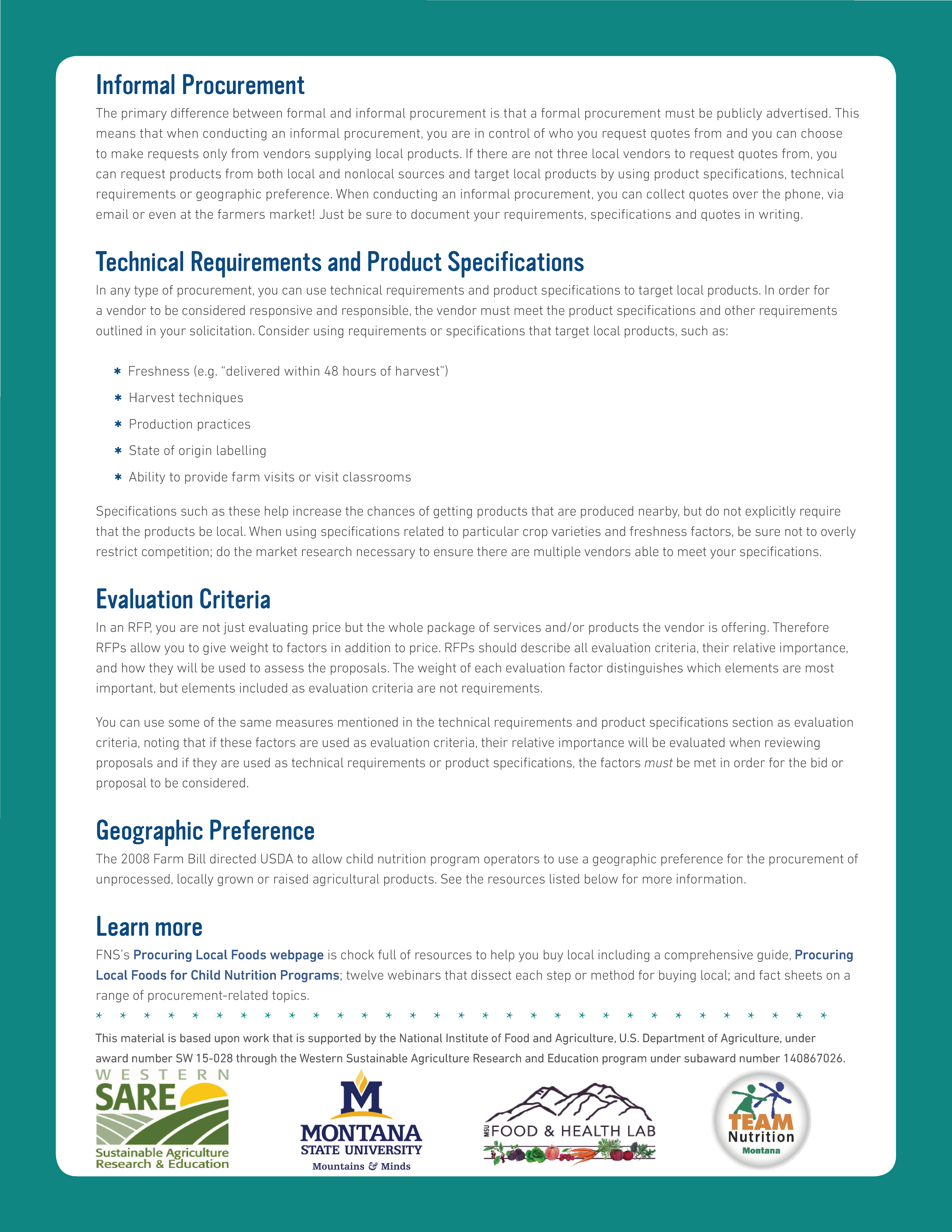 [SCHOOL DISTRICT NAME]Beef to School Informal Solicitation - Request for QuotesPRODUCT SPECIFICATIONS AND VENDOR REQUIREMENTS[Listed below in red are sample product specifications and vendor requirements. Change, remove, or add specifications to meet your school’s needs, and remove this paragraph! Clearly describe what product(s) you need, how they should be packaged, and how and when they should be delivered. If you are flexible on certain specifications, then list acceptable substitutions or keep the description general to allow for options. Remember, quotes that do not meet specifications cannot be considered.]QUOTE DOCUMENTATION FORM [To be filled out by school upon receiving price quotes from at least two qualified vendors.]BUY AMERICAN PROVISION [Be sure vendors understand this provision.]As a sponsor of the National School Lunch and School Breakfast Programs, the District will consider only applicable products which comply with the requirements of the “Buy American” Act. Section 104(d) of the William F. Goodling Child Nutrition Reauthorization Act of 1998 requires schools and institutions participating in the NSLP and SBP in the contiguous United States to purchase, to the maximum extent practicable. Domestic commodities or products for use in meals served under the programs. The legislation defines “domestic commodity or product” as one that is produced in the United States and is processed in the United States, substantially using agricultural commodities that are produced in the United States. The report accompanying the legislation stipulated that “substantially” means over 51 percent of the final processed product consists of agricultural commodities that were grown domestically. Exceptions to the Buy American provision should be used as a last resort if competition reveals the cost of domestic products are significantly higher than non-domestic foods. An alternative or exception may be approved upon request. Alternative substitute(s) must be documented. Documentation must include 1) price of the domestic food alternative substitute(s); 2) Availability of the domestic alternative substitute(s) in relation to the quantity ordered; 3) Reason for exception: limited/lack of availability or price (include price); Price of the domestic food product; and Price of the non-domestic product that meets the required specification of the domestic product.Product Overview:[100% beef burger patties, 100% raw ground beef]Product Description:[80/20 fat contentFresh or IQF FrozenNo additives, preservatives or flavors. List acceptable specific additives or fillers, if any.] Cattle Requirements:[Pastured cattle, fed hay in winter is allowableUse of sub-therapeutic antibiotics or hormones is prohibited]Traceability Requirements:[Must be able to trace each case of product back to specific cattle/ranch]Portion/Unit Size:[2 oz. patties (6/1 lb)]Case Size and Packaging:[10-40 lb (20 lb cases preferred)]Estimated Quantity:[300 lb/week (15 x 20 lb cases) throughout school year Total annual volume: approximately 12,000 lb] Delivery/Receiving Requirements:[Price quoted must include deliveryDelivery must be made using mechanically refrigerated delivery vehicle Fresh – held below 41 degrees F. at all timesFrozen – held below 0 degrees F. at all times]Delivery Locations:[List name(s) and address(es) of delivery sites]Delivery Schedule:[Product to be delivered from August through May during the 2017-2018 school yearDeliveries must be made between 7:00-8:30 amFresh – Deliver once or twice per weekFrozen – Deliver once or twice per month]Shelf Life Upon Receiving:[Fresh – at least 3 DaysFrozen – at least 3 Months]Vendor Requirements:Must provide proof of product liability insuranceMust provide current state or USDA certification[Daily inspections/testing required][Must allow initial and annual inspection of processing facility for cleanliness conducted by school staff][Must have strong record of good customer service][Must provide references upon request]VendorDate Received Quote Method(In-person, Phone, Email, etc.)Able to Meet Specifications and Vendor Requirements?(yes/no)Price quote per pound(delivery included)